ПОЯСНЮВАЛЬНА ЗАПИСКА№ ПЗН-61450 від 16.01.2024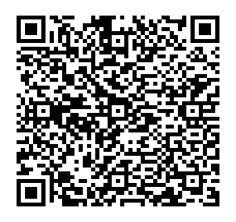 до проєкту рішення Київської міської ради:Про передачу ТОВАРИСТВУ З ОБМЕЖЕНОЮ ВІДПОВІДАЛЬНІСТЮ «СЕЛТОН» земельної ділянки в оренду для експлуатації  та обслуговування виробничої бази  на                 вул. Резервній, 29  у Оболонському районі міста КиєваЮридична особа:Відомості про земельну ділянку (кадастровий № 8000000000:78:119:0005).3. Обґрунтування прийняття рішення.На замовлення зацікавленої особи землевпорядною організацією розроблено технічну документацію із землеустрою щодо встановлення (відновлення) меж земельної ділянки в натурі (на місцевості), а земельна ділянка (кадастровий номер 8000000000:78:119:0005) сформована на підставі проєкту землеустрою щодо відведення земельної ділянки, який згідно із статтею 1861 Земельного кодексу України (в редакції до 27.05.2021) погоджений з відповідними органами, зокрема:Відповідно до Земельного кодексу України та Порядку набуття прав на землю із земель комунальної власності у місті Києві, затвердженого рішенням Київської міської ради 
від 20.04.2017 № 241/2463, Департаментом земельних ресурсів виконавчого органу Київської міської ради (Київської міської державної адміністрації) розроблено проєкт рішення Київської міської ради.4. Мета прийняття рішення.Метою прийняття рішення є забезпечення реалізації встановленого Земельним кодексом України права особи на оформлення права користування земельною ділянкою.5. Особливі характеристики ділянки.Стан нормативно-правової бази у даній сфері правового регулювання.Загальні засади та порядок передачі земельних ділянок у користування зацікавленим особам визначено Земельним кодексом України та Порядком набуття прав на землю із земель комунальної власності у місті Києві, затвердженим рішенням Київської міської ради від 20.04.2017 № 241/2463.Проєкт рішення не містить інформацію з обмеженим доступом у розумінні статті 6 Закону України «Про доступ до публічної інформації».Проєкт рішення не стосується прав і соціальної захищеності осіб з інвалідністю та не матиме впливу на життєдіяльність цієї категорії.Фінансово-економічне обґрунтування.Реалізація рішення не потребує додаткових витрат міського бюджету.Відповідно до Податкового кодексу України, Закону України «Про оренду землі» та рішення Київської міської ради від 14 грудня  2023 року № 7531/7572 «Про бюджет міста Києва на 2024 рік» орієнтовний розмір річної орендної плати складатиме: 629 925  грн 43 коп. (3 %).Прогноз соціально-економічних та інших наслідків прийняття рішення.       Наслідками прийняття розробленого проєкту рішення стане реалізація зацікавленою особою своїх прав щодо користування земельною ділянкою.Доповідач: директор Департаменту земельних ресурсів Валентина ПЕЛИХ. Назва	ТОВАРИСТВО З ОБМЕЖЕНОЮ ВІДПОВІДАЛЬНІСТЮ «СЕЛТОН» Перелік засновників (учасників) юридичної особиСТАПЕНКО ОЛЕКСАНДР ГРИГОРОВИЧАдреса засновника: Україна, 01015, місто Київ, ВУЛИЦЯ СТАРОНАВОДНИЦЬКА Кінцевий бенефіціарний   власник (контролер)СТАПЕНКО ОЛЕКСАНДР ГРИГОРОВИЧАдреса засновника: Україна, 01015, місто Київ, ВУЛИЦЯ СТАРОНАВОДНИЦЬКАРеєстраційний номер:від 27.12.2023 № 243236639 Місце розташування (адреса)м. Київ, р-н Оболонський, вул. Резервна, 29  Площа0,9500 га Вид та термін користуванняправо в процесі оформлення (оренда на 10 років) Категорія земель  землі промисловості, транспорту, електронних комунікацій, енергетики, оборони та іншого призначення Цільове призначення11.02 для розміщення та експлуатації основних, підсобних і допоміжних будівель та споруд підприємств переробної, машинобудівної та іншої промисловості (для експлуатації  та обслуговування виробничої бази) Нормативна грошова оцінка 
 (за попереднім розрахунком*) 20 997 514 грн 21 коп. *Наведені розрахунки нормативної грошової оцінки не є остаточними і будуть уточнені   відповідно до вимог чинного законодавства при оформленні права на земельну ділянку. *Наведені розрахунки нормативної грошової оцінки не є остаточними і будуть уточнені   відповідно до вимог чинного законодавства при оформленні права на земельну ділянку.структурний підрозділ Київської міської державної адміністрації у сфері містобудування та архітектури:від 05.10.2018 № 9247/0/012/09-18територіальний орган центрального органу виконавчої влади, що реалізує державну політику у сфері земельних відносин(екстериторіальне погодження):від  05.11.2018 № 16469/82-18 Наявність будівель і споруд   на ділянці:Земельна ділянка забудована об’єктами нерухомого майна, які належать на праві власності ТОВ «СЕЛТОН», а саме: - реєстраційний номер об’єкта нерухомого майна: 2005881380000, загальною площею 1251,8 кв.м (право власності зареєстровано в Державному реєстрі речових прав 16.11.2021, номер відомостей про речове право: 45065505); складові частини об’єкта нерухомого майна: санітарно-побутовий комплекс, літ.А-2; цех, літ.Б-2; прохідна, літ. Д-2; гараж, літ Ж-1; бесідка, літ. П; огорожі, №1-3;- реєстраційний номер об’єкта нерухомого майна: 2005826980000, загальною площею 4076,8 кв.м (право власності зареєстровано в Державному реєстрі речових прав 16.11.2021, номер відомостей про речове право: 45065334); складові частини об’єкта нерухомого майна: склад, літ. В-2; ГРП, літ.Е-2; виробничий цех, літ. I-2; майстерня, літ. К-1;  майстерня, літ. О-2; майстерня, літ. Р-1; котельня, літ. С-1; виробничий цех, літ. Т-1; навіс, літ У; огорожа, № 2. Наявність ДПТ:Детальний план території відсутній. Функціональне призначення   згідно з Генпланом:Відповідно до Генерального плану міста Києва, затвердженого рішенням Київської міської ради                  від 28.03.2002 № 370/1804, земельна ділянка за функціональним призначенням належить до комунально – складських територій (існуючі), (витяг з містобудівного кадастру наданий Департаментом містобудування та архітектури виконавчого органу Київської міської ради (Київської міської державної адміністрації) 21.10.2022            № 2049/0/12-53/12-03-22).  Правовий режим:Земельна ділянка належить до земель комунальної власності територіальної громади міста Києва. Розташування в зеленій зоні:Земельна ділянка не входить до зеленої зони. Інші особливості:В зв’язку з набуттям ТОВ «СЕЛТОН» права власності на об’єкти нерухомості, що розташовані на земельній ділянці (кадастровий номер 8000000000:78:119:0005), яка зареєстрована в Державному земельному кадастрі на підставі розробленого проекту землеустрою  щодо відведення земельної ділянки ТОВАРИСТВУ З ОБМЕЖЕНОЮ ВІДПОВІДАЛЬНІСТЮ «МОБІЛЬНЕ СПЕЦІАЛІЗОВАНЕ БМУ №87 «АНТИСЕПТИК» для експлуатації та обслуговування виробничої бази на вул. Резервній, 29 в Оболонському районі м. Києва (рішенням Київської міської ради зазначений проєкт не затверджувався) ТОВ «МОБІЛЬНЕ СПЕЦІАЛІЗОВАНЕ БМУ №87 «АНТИСЕПТИК» листом від 30.11.2021 № 28 надало згоду на використання матеріалів вказаного проєкту землеустрою в цілому та матеріалів погодження проекту землеустрою на користь ТОВ «СЕЛТОН» та повідомило, що не має заперечень щодо подальшого оформлення права оренди ТОВ «САЛТОН» земельною ділянкою з кадастровим номером 8000000000:78:119:0005.Підпунктом 4.9 пункту 4 проєкту рішення запропоновано з урахуванням існуючої судової практики (постанови Верховного Cуду від 18.06.2020 у справі № 925/449/19,       від 27.01.2021 у справі № 630/269/16, від 10.02.2021 у справі № 200/8930/18) зобов’язати землекористувача сплатити безпідставно збереженні кошти за користування земельною ділянкою без правовстановлюючих документів на підставі статті 1212 Цивільного кодексу України згідно з розрахунком Департаменту земельних ресурсів виконавчого органу Київської міської ради (Київської міської державної адміністрації).Зазначаємо, що Департамент земельних ресурсів не може перебирати на себе повноваження Київської міської ради та приймати рішення про передачу або відмову в передачі в оренду земельної ділянки, оскільки відповідно до  пункту 34 частини першої статті 26 Закону України «Про місцеве самоврядування в Україні» та статей 9, 122 Земельного кодексу України такі питання вирішуються виключно на пленарних засіданнях сільської, селищної, міської ради.Зазначене підтверджується, зокрема, рішеннями Верховного Суду від 28.04.2021 у справі № 826/8857/16, від 17.04.2018 у справі № 826/8107/16, від 16.09.2021 у справі № 826/8847/16. Зважаючи на вказане, цей проєкт рішення направляється для подальшого розгляду Київською міською радою відповідно до її Регламенту.       Директор Департаменту земельних ресурсівВалентина ПЕЛИХ